Пояснительная запискак проекту Плана мероприятий («дорожная карта»), направленных на повышение эффективности  сферы культуры муниципального образования Ловозерский район  Проект Плана мероприятий («дорожная карта»), направленных на  повышение  эффективности сферы культуры муниципального образования Ловозерский район (далее – («дорожная карта») разработан в целях реализации Указа Президента российской Федерации от 07.05.2012 № 597 «О мероприятиях по реализации государственной социальной политики», распоряжения Правительства Российской Федерации от 28.12.2012 № 2606-р, руководствуясь постановлением Правительства Мурманской области от 15.02.2013 № 62-ПП «О разработке планов мероприятий («дорожных карт») по повышению эффективности качества услуг  в отраслях социальной сферы», распоряжением  Правительства Мурманской области от 25.02.2013 № 59-РП.Целью «дорожной карты» является повышение эффективности работы  муниципальных учреждений культуры муниципального образования Ловозерский район (далее – учреждений культуры), повышение качества оказываемых населению услуг.«Дорожная карта» позволит реализовать механизм зависимости уровня оплаты труда работников учреждений культуры от качества и количества оказываемых ими услуг.С ростом эффективности и качества оказываемых услуг будут достигнуты следующие целевые показатели (индикаторы): Увеличение количества библиографических записей в электронных каталогах библиотек муниципального образования Ловозерский район  Мурманской области, в т.ч. включенных в Сводный электронный каталог библиотек Мурманской области  (по сравнению с предыдущим годом):(процентов)Общий объём библиографических записей на 01.01.2013 в электронном каталоге Муниципального бюджетного учреждения «Ловозерская межпоселенческая библиотека»  составляет 17430, предполагается увеличить к 2018 году до 31830 записей.(единиц)С целью обеспечения широкого доступа к информации об изданиях, хранящихся в фондах муниципальных библиотек Ловозерского района, планируется осуществлять мероприятия по предоставлению записей для включения в  Сводный электронный каталог библиотек Мурманской области.2. Увеличение численности участников культурно-досуговых мероприятий (по сравнению с предыдущим годом):                                                                                         (процентов)За 2012 год в мероприятиях, проводимых МБУК «Ловозерский районный национальный культурный центр», приняли участие 27 022 человека, что составило по отношению к 2011 году 6,8 %. В 2018 году планируется увеличить численность участников до 40 252 человек или на 7,2 % по отношению к предыдущему году за счет внедрения новых форм культурно-досуговой деятельности и активизации гастрольной и рекламной деятельности, популяризации и увеличения количества культурно-массовых мероприятий относящихся к национальным мероприятиям, а так же привлечение участников из других районов Мурманской области.Предполагается следующая динамика численности участников мероприятий:                                                                                                           (человек)3. Повышение уровня удовлетворенности населения качеством предоставления муниципальных услуг в сфере культуры.Показатель уровня удовлетворенности населения качеством предоставления муниципальных услуг в сфере культуры по результатам проведенного в 2012 году мониторинга составил 80%.Предполагается повышение уровня указанного уровня к 2018 году до 100% за счет расширения спектра оказываемых услуг и повышения их качества. 4. Увеличение доли  библиотек, подключённых  к сети «Интернет», в общем количестве библиотек муниципального образования Ловозерский район:(процентов)В 2012 году к сети Интернет были подключены 4 библиотеки, т.е. 50% всех библиотек Муниципального бюджетного учреждения «Ловозерская межпоселенческая библиотека». Планируется увеличение количества библиотек, подключенных к сети интернет, развитие услуг для населения на основе информационно-коммуникационных технологий.5. Увеличение доли детей, охваченных дополнительными предпрофессиональными и общеразвивающими программами в области искусств, в общей численности детского населения от 6,5 до 17 лет.2012 год2013 год2014 год2015 год2016 год2017 год2018 год14,413,512,612,311,27,26,72011 год2012 год2013 год2014 год2015 год2016 год2017 год2018 год15235174301978022280250302783029830318302012 год 2013 год 2014 год 2015 год 2016 год 2017 год 2018 год 6,86,66,76,97,07,17,22012 год 2013 год 2014 год 2015 год 2016 год 2017 год 2018 год 27 02228 79230 70732 81135 09237 56640 2522012 год2013 год2014 год2015 год2016 год2017 год2018 год50,062,575,087,51001001002012 2013 2014 2015 2016 2017 2018 Детское население, человек985985985985985985985Число учащихся, человек289291293298304307307%29,329,529,730,330,931,231,2Начальник отдела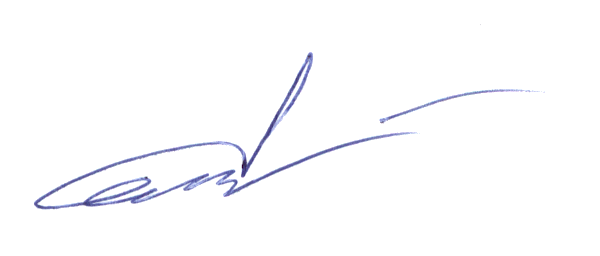          Т.В. Меднова